Publicado en Madrid el 18/06/2019 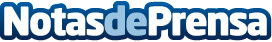 NETCheck, nuevo partner estratégico de Information Builders para soluciones tecnológicas a medidaLa consultora especializada en transformación digital incorpora soluciones en Big Data y BI de Information Builders a su catálogo de solucionesDatos de contacto:Information Builders674 71 91 54Nota de prensa publicada en: https://www.notasdeprensa.es/netcheck-nuevo-partner-estrategico-de Categorias: E-Commerce Software Innovación Tecnológica Digital http://www.notasdeprensa.es